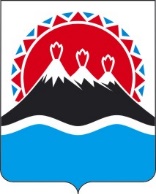 АГЕНТСТВО ЛЕСНОГО ХОЗЯЙСТВА КАМЧАТСКОГО КРАЯПРИКАЗВ соответствии со статьей 44 Федерального закона Российской Федерации от 31.07.2020 № 248-ФЗ «О государственном контроле (надзоре) и муниципальном контроле в Российской Федерации», постановлением Правительства Российской Федерации от 25.06.2021 № 990 «Об утверждении Правил разработки и утверждения контрольными (надзорными) органами программы профилактики рисков причинения вреда (ущерба) охраняемым законом ценностям» ПРИКАЗЫВАЮ:1.	Утвердить Программу профилактики рисков причинения вреда (ущерба) охраняемым законом ценностям по осуществлению федерального государственного лесного контроля (надзора) на землях лесного фонда на территории Камчатского края на 2024 год (далее – Программа) согласно приложению к настоящему приказу.  2.	Главному специалисту отдела организационно-правового обеспечения Агентства лесного хозяйства Камчатского края Иванову К.А. разместить Программу на официальном сайте Правительства Камчатского края на странице Агентства лесного хозяйства Камчатского края в информационно-телекоммуникационной сети «Интернет».3.	Определить руководителем по координированию деятельности Агентства лесного хозяйства Камчатского края по реализации Программы, заместителя руководителя Агентства лесного хозяйства Камчатского края Лебедько А.В.4.	Контроль за исполнением настоящего приказа оставляю за собой.Приложение к приказу Агентствалесного хозяйства Камчатского краяПрограмма профилактики рисков причинения вреда (ущерба) охраняемым законом ценностям при осуществлении полномочий по федеральному государственному лесному контролю (надзору) на землях лесного фонда на территории Камчатского края на 2024 годПАСПОРТРаздел 1. Анализ текущего состояния осуществления федерального государственного лесного контроля (надзора), описание текущего развития профилактической деятельности Агентства, характеристика проблем, на решение которых направлена программа профилактики1.  В соответствии с пунктом 11 части 1 статьи 83 Лесного кодекса Российской Федерации (далее – ЛК РФ) органам государственной власти субъектов Российской Федерации передано осуществление отдельных полномочий Российской Федерации в области лесных отношений, а именно осуществление на землях лесного фонда федерального государственного лесного контроля (надзора).Предметом государственного контроля (надзора) является соблюдение юридическими лицами, индивидуальными предпринимателями и гражданами требований, установленных Лесным кодексом Российской Федерации, другими федеральными законами и принимаемыми в соответствии с ними иными нормативными правовыми актами Российской Федерации, законами и иными нормативными правовыми актами субъектов Российской Федерации в области использования, охраны, защиты, воспроизводства лесов и лесоразведения (в том числе в области пожарной безопасности в лесах), в области семеноводства в отношении семян лесных растений, за исключением обязательных требований в сфере приемки, перевозки, переработки и хранения древесины и ее прослеживаемости, учета древесины и сделок с ней.Федеральный государственный лесной контроль (надзор) осуществляется посредством:организации и проведения проверок выполнения юридическими лицами, индивидуальными предпринимателями и гражданами обязательных требований в области лесных отношений; принятия предусмотренных законодательством Российской Федерации мер по пресечению и (или) устранению выявленных нарушений, а также систематического наблюдения за исполнением обязательных требований; организации и проведения мероприятий по профилактике рисков причинения вреда (ущерба) охраняемым законом ценностям; организации и проведения мероприятий по контролю, осуществляемых без взаимодействия с юридическими лицами, индивидуальными предпринимателями.Объектами государственного контроля (надзора) являются:а) деятельность контролируемых лиц в сфере лесного хозяйства:использование лесов;охрана лесов;защита лесов;воспроизводство лесов и лесоразведение;б) производственные объекты:лесные участки, части лесных участков, на которых в том числе осуществляется деятельность по использованию, охране, защите, воспроизводству лесов и лесоразведению;средства предупреждения и тушения лесных пожаров;другие объекты, в том числе стационарные объекты, оборудование, устройства, предметы, материалы, транспортные средства, связанные (задействованные) с осуществлением использования, охраны, защиты, воспроизводства лесов и лесоразведения.Субъектами федерального государственного лесного контроля (надзора) на территории Камчатского края являются юридические лица, индивидуальные предприниматели и граждане.2. Программа направлена на решение проблемы предупреждения нарушений обязательных требований и повышение правовой грамотности подконтрольных субъектов федерального государственного лесного контроля (надзора).3. Наиболее значимыми рисками в деятельности субъектов федерального государственного лесного контроля (надзора) являются:риски, связанные с несоблюдением субъектами федерального государственного лесного контроля (надзора) требований Правил пожарной безопасности в лесах, Правил санитарной безопасности в лесах, Правил использования лесов;риски, связанные с самовольным занятием и (или) использованием лесов, рубкой лесных насаждений, непредставлением или несвоевременным представлением сведений (информации), представление которых предусмотрено законом, субъектами федерального государственного лесного контроля (надзора).4. В целях предотвращения рисков причинения вреда охраняемым законом ценностям, предупреждение нарушений обязательных требований в сфере федерального государственного лесного контроля (надзора) Агентством разработана, утверждена и размещена на официальном сайте в сети «Интернет» (https://www.kamgov.ru/agles) Программа профилактики рисков причинения вреда (ущерба) охраняемым законом ценностям при осуществлении полномочий по федеральному государственному лесному контролю (надзору) на землях лесного фонда на территории Камчатского края на 2022 год.В целях профилактики нарушений обязательных требований законодательства на официальном сайте Агентства в сети «Интернет» размещаются перечни и тексты нормативных правовых актов, содержащие обязательные требования, оценка и соблюдение которых является предметом федерального государственного лесного контроля (надзора) в лесах, а также руководства по соблюдению соответствующих обязательных требований законодательства. Создан и функционирует раздел «Интернет-приёмная» (https://www.kamgov.ru/agles/current_activities/goskontrol) для сообщений о фактах нарушений в ходе исполнения Государственного контроля (надзора) в сфере переданных полномочий, а также для оперативного получения сообщений о нарушениях природоохранного законодательства.По всем поступающим от подконтрольных субъектов вопросам в части осуществления в отношении них контрольно-надзорных мероприятий, должностными лицами Агентства даются компетентные консультации, в том числе в рамках соблюдения обязательных требований законодательства, доведение информации об их изменениях, ведется разъяснительная работа в средствах массовой информации.В разделе «Профилактика нарушений обязательных требований в области лесного хозяйства» размещены Доклады Агентства об осуществлении государственного надзора в рамках полномочий по состоянию на первое полугодие и по истечению года, а также статистические отчеты, пояснительные записки к ним, объявления о проведении публичных мероприятий.Также на странице Агентства размещены разделы с Оперативной информацией о лесных пожарах, Памятка для граждан о сборе валежника. 5. Методические семинары для государственных лесных инспекторов Камчатского края, осуществляющих профилактическую работу не проводились.Статистические показатели состояния подконтрольной сферыДанные федерального государственного статистического наблюдения по форме № 1-контроль «Сведения об осуществлении государственного контроля (надзора) и муниципального контроля», утвержденного приказом Росстата от 21.12.2011 № 503, отображают интенсивность и результативность контрольно-надзорной деятельности Агентства.Осуществление федерального государственного лесного контроля (надзора) на землях лесного фонда:Основные нарушения, которые выявляются в ходе проведения проверок, а также мероприятий по контролю без взаимодействия с юридическими лицами, индивидуальными предпринимателями, которые допускают юридические лица и индивидуальные предприниматели приходится на следующие обязательные требования: использование лесов с нарушением условий договора аренды лесного участка, договора купли-продажи лесных насаждений, договора безвозмездного пользования лесным участком, иных документов, на основании которых предоставляются лесные участки;нарушение правил пожарной безопасности в лесах;нарушение требований лесного законодательства об учете древесины и сделок с ней (транспортировка древесины без оформленного в установленном порядке сопроводительного документа.Ключевыми рисками при реализации данной Программы является произвольное толкование содержания обязательных требований подконтрольными субъектами, что может привести к нарушению ими отдельных положений законодательства Российской Федерации, законов и иных нормативных правовых актов Камчатского края.Анализ текущего состояния подконтрольных сфер свидетельствует о том, что работа по профилактике нарушений обязательных требований должна выстраиваться на регулярной основе.Описание текущих и ожидаемых тенденций, которые могут оказать воздействие на состояние подконтрольной сферы в период реализации ПрограммыСовершенствование нормативной правовой базы в области лесных отношений, повышение квалификации и степени информированности руководителей и сотрудников подконтрольных субъектов, а также своевременное принятие мер по соблюдению обязательных требований, могут способствовать снижению количества правонарушений.В то же время, возникновение чрезвычайных ситуаций природного и техногенного характера, а также несоблюдение хозяйствующими субъектами обязательных требований может привести к случаям причинения крупного вреда окружающей среде.В целом настоящая Программа призвана обеспечить в 2024 году создание условий для снижения количества случаев правонарушения в отдельных отраслях природоохранной сферы, повышение результативности и эффективности соответствующих видов федерального государственной надзора, формирование заинтересованности подконтрольных субъектов в соблюдении обязательных требований законодательства.Раздел 2. Цели и задачи реализации программы профилактики рисков причинения вреда (ущерба) охраняемым законом ценностямПрофилактическая работа в Агентстве представляет собой системно организованную деятельность по комплексной реализации мер организованного, информационного, правового и иного характера, направленных на достижение следующих основных целей:повышение прозрачности федерального государственного лесного контроля (надзора);снижение административных и финансовых издержек у подконтрольных субъектов по сравнению с ведением контрольно-надзорной деятельности исключительно путем проведения контрольно-надзорных мероприятий;предупреждение нарушений обязательных требований подконтрольными субъектами, включая устранение причин, факторов и условий, способствующих возможному нарушению обязательных требований;мотивация к добросовестному поведению и, как следствие, снижение уровня ущерба лесному хозяйству;разъяснение подконтрольным субъектам обязательных требований;формирование единого понимания обязательных требований у всех участников контрольно-надзорной деятельности;создание и внедрение мер системы позитивной профилактики;повышение уровня правовой грамотности подконтрольных субъектов, в том числе путем обеспечения доступности информации об обязательных требованиях и необходимых мерах по их исполнению.Раздел 3. Перечень профилактических мероприятий сроки (периодичность) их проведенияПлан-график проведенияпрофилактических мероприятий на 2024 годПоложением о федеральном государственном лесном контроле (надзоре), утвержденным постановлением Правительства Российской Федерации от 30 июня 2021 г. № 1098, мероприятия, направленные на нематериальное поощрение добросовестных контролируемых лиц в целях применения мер стимулирования добросовестности, не установлены.Ресурсное обеспечение ПрограммыРесурсное обеспечение Программы профилактики Агентства включает кадровое и финансовое обеспечение выполнения программных мероприятий. Плановый период для определения ресурсного обеспечения Программы профилактики составляет 1 год.Кадровое обеспечение Программы профилактики определяется общими трудозатратами должностных лиц Агентства и КГКУ «Камчатские лесничества» на проведение профилактических мероприятий Программы профилактики.Общая штатная численность государственных лесных инспекторов Камчатского края составляет 172 ед., в том числе гражданских служащих Агентства составляет 13 ед.Финансовое обеспечение профилактических мероприятий определяется объемом расходов на обеспечение деятельности должностных лиц Агентства и КГКУ «Камчатские лесничества» в соответствии с текущим финансированием.Раздел 4. Показатели результативности и эффективности программы профилактикиОценка результативности и эффективности проводимых профилактических мероприятий проводится ежегодно до 1 марта года, следующего за отчетным.Показатели эффективности:1. Количество проведенных профилактических мероприятий.2. Доля профилактических мероприятий в объеме контрольно-надзорных мероприятий, %. Показатель рассчитывается как отношение количества проведенных профилактических мероприятий к количеству проведенных контрольно-надзорных мероприятий. Ожидается ежегодный рост указанного показателя.К показателям результативности профилактической работы в 2024 году относятся:реализация в полном объеме мероприятий, запланированных Программой профилактики;доля профилактических мероприятий в общем количестве контрольно-надзорных мероприятий и профилактических мероприятий – положительно оценивается увеличение значения в сравнении с предыдущим отчетным периодом.Единица измерения – проценты.Разъяснения по показателю: устанавливается в процентах от общего количества контрольно-надзорных мероприятий (инспекционные визиты, плановые, внеплановые документарные, выездные проверки, рейдовые осмотры).Мониторинг оценки эффективности и результативности профилактических мероприятий включает в себя оценку достижения заявленных показателей.Результаты профилактической работы, а также оценка эффективности и результативности мероприятий Программы профилактики осуществляется ежегодно, при подготовке доклада об итогах реализации мероприятий Программы профилактики.Информация о текущих результатах профилактической работы, готовящихся и состоявшихся профилактических мероприятиях, а также Программа профилактики размещаются в открытом доступе на официальном сайте на официальном сайте Агентства лесного хозяйства Камчатского края.4.1. Контроль за реализацией ПрограммыОтчет о реализованных в отчетном периоде профилактических мероприятиях при осуществлении федерального государственного лесного контроля (надзора) должен содержать следующую информацию:вид и наименование профилактического мероприятия;правовые основы и принцип профилактического мероприятия;круг лиц, в отношении которых проводилось профилактическое мероприятие;количество участников, принявших участие в профилактическом мероприятии;цель профилактического мероприятия (включая перечень нарушений обязательных требований, соблюдение которых оценивается при осуществлении федерального государственного лесного контроля (надзора), на минимизацию которых направлено мероприятие);влияние профилактического мероприятия на целевые показатели Программы профилактики;срок (дата) проведения профилактического мероприятия;заинтересованные органы государственной власти, общественные объединения предпринимательского сообщества и сторонние организации, принимавшие участие в профилактическом мероприятии;ожидаемый эффект профилактического мероприятия;ссылку на размещенные на официальном сайте материалы о реализации профилактических мероприятий;результат проведенного профилактического мероприятия.4.2. Перечень должностных лиц, ответственных за организацию и проведение мероприятий Программы профилактики[Дата регистрации] № [Номер документа]г. Петропавловск-КамчатскийОб утверждении Программы профилактики рисков причинения вреда (ущерба) охраняемым законом ценностям по осуществлению федерального государственного лесного контроля (надзора) на землях лесного фонда на территории Камчатского края на 2024 годРуководитель Агентства[горизонтальный штамп подписи 1]Щипицын Д.Б.от[REGDATESTAMP]№[REGNUMSTAMP]Наименование ПрограммыпрофилактикиПрограмма профилактики рисков причинения вреда (ущерба) охраняемым законом ценностям при осуществлении Агентством лесного хозяйства Камчатского края полномочий по федеральному государственному лесному контролю (надзору) на землях лесного фонда на территории Камчатского края на 2023 год (далее – Программа).Правовые основания разработки Программы   профилактикиФедеральный закон от 31 июля 2020 г. № 248-ФЗ «О государственном контроле (надзоре) и муниципальном контроле в Российской Федерации»;Лесной кодекс Российской Федерации (Федеральный закон № 200-ФЗ от 4 декабря 2006 года);Федеральный закон от 4 декабря 2006 года № 201-ФЗ «О введении в действие Лесного кодекса Российской Федерации»;Постановление Правительства Российской Федерации от 25 июня 2021 г. № 990 «Об утверждении Правил разработки и утверждения контрольными (надзорными) органами программы профилактики рисков причинения вреда (ущерба) охраняемым законом ценностям».Разработчик ПрограммыАгентство лесного хозяйства Камчатского краяАдрес: 683006, г. Петропавловск-Камчатский,                          ул. Чубарова, д.18.Тел.: (4152) 25-83-74; факс: (4152) 25-83-70Эл. почта: green@kamgov.ruЦели программыПовышение прозрачности системы федерального государственного лесного контроля (надзора) и деятельности Агентства лесного хозяйства Камчатского края;сокращение количества выявленных нарушений обязательных требований в области лесного законодательства за счет проведения профилактических мероприятий, семинаров для лесопользователей;увеличение доли профилактических мероприятий в общем объеме контрольно-надзорной деятельности;предотвращение рисков причинения вреда охраняемым законом ценностям;устранение причин, факторов и условий, способствующих возможному причинению вреда охраняемым законом ценностям и нарушению обязательных требований;создание условий для доведения обязательных требований до контролируемых лиц, повышение информированности о способах их соблюдения.Задачи программыВыявление причин, факторов и условий, способствующих причинению вреда охраняемым законом ценностям и нарушению обязательных требований, определение способов их устранения или снижения рисков их возникновения;регулярная ревизия обязательных требований и принятие мер к обеспечению реального влияния на уровень безопасности охраняемых законом ценностей комплекса обязательных требований, соблюдение которых составляет предмет федерального государственного лесного контроля (надзора);повышение уровня правовой грамотности и формирование одинакового понимания обязательных требований в соответствующей сфере у всех участников контрольно-надзорной деятельности;установление зависимости видов, форм и интенсивности профилактических мероприятий от условий и видов деятельности подконтрольных субъектов, в том числе особенностей конкретных подконтрольных субъектов, осуществляемой ими деятельности, а также условий, в которых она осуществляется.Сроки и            этапы       реализации программы2024 годИсточник финансированияТекущее финансированиеОжидаемые и конечные результаты реализации программыПовышение информированности подконтрольных субъектов о действующих обязательных требованиях в области лесного законодательства;увеличение доли законопослушных подконтрольных субъектов;повышение прозрачности деятельности Агентства;уменьшение административной нагрузки на подконтрольные субъекты;обеспечение квалифицированной профилактической работы государственных лесных инспекторов Камчатского края;внедрение различных способов профилактики;снижение рисков причинения вреда охраняемым законом ценностям;выявление причин, факторов и условий, способствующих нарушению обязательных требований, определение способов устранения или снижения рисков их возникновения.Структура программыПрограмма состоит из 4 разделов:анализ текущего состояния осуществления федерального государственного лесного контроля (надзора), описание текущего развития профилактической деятельности Агентства, характеристика проблем, на решение которых направлена программа профилактики;цели и задачи реализации программы профилактики;программные мероприятия;оценка эффективности Программы профилактики.Годы20192020202120222023Количество проведенных проверок102000Общее количество юридических лиц и индивидуальных предпринимателей, в отношении которых проводились плановые, внеплановые проверки101000Общее количество проверок, по итогам проведения которых выявлены правонарушения41000Выявлено правонарушений41000№ п/пНаименование профилактического мероприятияСроки (периодичность) проведенияОтветственные исполнители1.Информирование (размещения сведений, касающихся осуществления государственного лесного контроля на официальном сайте Агентства в сети «Интернет», в средствах массовой информации, через личные кабинеты контролируемых лиц в государственных информационных системах (при их наличии) и в иных формах).В течение года, в случаях обращения контролируемых лицОтдел федерального государственного лесного контроля (надзора), КГКУ «Камчатские лесничества»2.Обобщение правоприменительной практики(подготовка ежегодного доклада, который утверждается приказом министерства и размещается на официальном сайте министерства в сети «Интернет».ЕжегодноДо 1 апреляОтдел федерального государственного лесного контроля (надзора)3.Объявление предостережения(объявляется контролируемому лицу при наличии у государственного лесного инспектора сведений о готовящихся нарушениях обязательных требований или признаках нарушений обязательных требований и (или) при отсутствии подтвержденных данных о том, что нарушение обязательных требований причинило вред (ущерб) охраняемым законом ценностям либо создало угрозу причинения вреда (ущерба) охраняемым законом ценностям).В течение года, случаях предусмотренных частью 1 статьи 49 Федерального закона от 31.07.2020 № 248-ФЗ "О государственном контроле (надзоре) и муниципальном контроле в Российской Федерации"Отдел федерального государственного лесного контроля (надзора), КГКУ «Камчатские лесничества»4.Консультирование(даются разъяснения по вопросам, связанным с организацией и осуществлением федерального государственного лесного контроля (надзора), по телефону, в письменной форме, посредством видео-конференц-связи, на личном приеме либо в ходе проведения профилактического мероприятия, контрольного (надзорного) мероприятия. Консультирование осуществляется по следующим вопросам:разъяснение положений нормативных правовых актов, содержащих обязательные требования лесного законодательства, оценка соблюдения которых осуществляется в рамках федерального государственного лесного контроля (надзора);разъяснение положений нормативных правовых актов, регламентирующих порядок осуществления федерального государственного лесного контроля (надзора);порядок обжалования решений Агентства, действий (бездействия) государственных лесных инспекторов).В течение годаОтдел федерального государственного лесного контроля (надзора), КГКУ «Камчатские лесничества»5.Профилактический визит(проводится государственным лесным инспектором в форме профилактической беседы по месту осуществления деятельности контролируемого лица либо путем использования видео-конференц-связи.В ходе профилактического визита государственным лесным инспектором может осуществляться консультирование контролируемого лица.Обязательный профилактический визит проводится в отношении объектов контроля, отнесенных к категории значительного риска и в отношении контролируемых лиц, впервые приступающих к осуществлению использования лесов и (или) лесных участков, части лесных участков.Срок проведения профилактического визита (обязательного профилактического визита) определяется государственным лесным инспектором самостоятельно и не может превышать один рабочий день.В течение года, по мере необходимости. Отдел федерального государственного лесного контроля (надзора), КГКУ «Камчатские лесничества»6.Организация самообследования (самообследования в автоматизированном режиме, применяемые в период действия программы профилактики).В течение года, по мере необходимостиПодконтрольные лица7.Проведение публичных мероприятийСогласно плана-графикаОтдел федерального государственного лесного контроля (надзора),КГКУ «Камчатские лесничества»8.Проведение методических обучающих семинаров для должностных лиц, осуществляющих профилактическую работуВ течение года, по мере необходимостиОтдел федерального государственного лесного контроля (надзора), КГКУ «Камчатские лесничества»Наименование показателяЕд.измАлгоритм формирования показателяБуквенное обозначение в формуле расчетаОпределение показателяДоля профилактических мероприятий в общем количестве контрольно-надзорных мероприятий %Д п.м.=К п.м.x100%./(К кнм+К п.м.)Д п.м.Доля профилактических мероприятий в общем количестве контрольно-надзорных мероприятий (%)Доля профилактических мероприятий в общем количестве контрольно-надзорных мероприятий %Д п.м.=К п.м.x100%./(К кнм+К п.м.)К п.м.Количество профилактических мероприятийДоля профилактических мероприятий в общем количестве контрольно-надзорных мероприятий %Д п.м.=К п.м.x100%./(К кнм+К п.м.)К кнмКоличество контрольно-надзорных мероприятий№ п/пФ.И.О., должностьТелефонСодержание и степень ответственности за реализацию1.Лебедько А.В. – заместитель руководителя – заместитель главного государственного лесного инспектора Камчатского края8 (4152)25-83-74Ответственный по организации и координировании деятельности Агентства по реализации Программы профилактики2.Сотрудники отдела федерального государственного лесного   контроля (надзора) Агентства лесного хозяйства Камчатского краяКонтактные данные указаны на официальном сайте АгентстваОрганизация и координация профилактической работы при осуществлении федерального государственного лесного надзора, ответственные по подготовке доклада о ходе реализации Программы профилактики3.Начальники филиалов КГКУ«Камчатские лесничества»Контактные данные указаны на официальном сайте АгентстваПланирование, мониторинг и проведение профилактических мероприятий Программы профилактики Агентства при осуществлении федерального государственного лесного контроля (надзора)